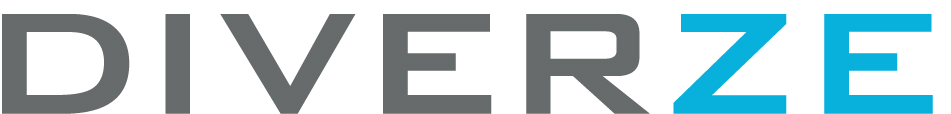 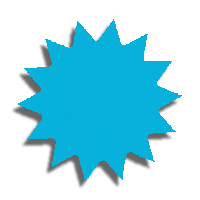 NaamRachidFunctieGeboortedatumWoonplaatsZelfstandig elektromonteur42 jaarRotterdamOpleidingVMBO ElektrotechniekMSI monteur sterkstroominstallaties VCA-VOLErvaringJarenlange werkervaring in de elektrotechniek, zowel utiliteit als woningbouw, zowel renovatie als nieuwbouw. Onder andere werkzaam geweest voor:Building Services, Jaarbeurs Utrecht voor Buidling ServicesVan Dorp Installaties, project Hotel Eden renovatie in Den HaagKuijpers, project MariadalDe Leeuw Installaties, exclusieve villabouwTotal-techBreijer ElektrotechniekDetamo ElektrotechniekEnergie TechniekWerkzaamheden: BrandmeldbeveiligingsinstallatiesBuis- en kabelinstallatiesVerdeelkastenKabels trekkenAfmonterenKabelgotenKabelbanentekening lezenzwakstroomsterkstroomdatanoodverlichtingVerlichting etc.Andere projecten:The Headquarter, Den HaagWSHD Ridderkerk / WaterschapMall of the Netherlands, winkelcentrum LeidschendamMc Donalds VeenendaalMariadal, RoosendaalKantoorpandenZorgcentraExclusieve woning/villabouwScholenService en onderhoudEtc.Serieuze, representatieve, gemotiveerde monteur. Overig  Rijbewijs          	 Vervoer         Handgereedschap